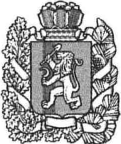 АДМИНИСТРАЦИЯ  ПИНЧУГСКОГО СЕЛЬСОВЕТАБОГУЧАНСКОГО РАЙОНА КРАСНОЯРСКОГО КРАЯПОСТАНОВЛЕНИЕ   23.06.2017                                  п. Пинчуга                                     № 64 -пО ликвидации Муниципального бюджетного учреждения культуры «СДК «Сибирь» п.Пинчуга» В ввиду сокращения межбюджетных трансфертов (отменена  дотации на сбалансированность бюджета), повышения начислений на заработную плату и в связи с дефицитом бюджета Пинчугского сельсовета, в соответствии с п.2 ст.61 Гражданского кодекса Российской Федерации, Положения о  создании, реорганизации, изменения типа и ликвидации муниципальных учреждений, а также утверждения уставов муниципальных учреждений и внесения в них изменений, руководствуясь  Уставом Пинчугского сельсовета,ПОСТАНОВЛЯЮ:      1. Ликвидировать Муниципальное бюджетное  учреждение культуры «СДК «Сибирь» п.Пинчуга», расположенное по адресу: Красноярский край, Богучанский район, п. Шиверский, ул. Ленина, 13а.       2. Директору Муниципального бюджетного  учреждения культуры «СДК «Сибирь» п.Пинчуга» Козарез И.М. предупредить работников учреждения о предстоящем увольнении в связи с ликвидацией учреждения, с предоставлением льгот и гарантий, в срок до 01.07.2017г.3. Создать ликвидационную комиссию Муниципального бюджетного  учреждения культуры «СДК «Сибирь» п.Пинчуга» (далее учреждения) и утвердить ее состав (Приложение № 1). С момента назначения ликвидационной комиссии к ней переходят полномочия по управлению делами учреждения. Ликвидационная комиссия от имени учреждения выступает в суде.4. Ликвидационной комиссии приступить к исполнению обязанностей по управлению делами учреждения в трехдневный срок после опубликования настоящего постановления и провести следующие мероприятия по ликвидации:4.1. Незамедлительно направить в Межрайонную ИФНС России № 8 по Красноярскому краю  сообщение о принятии решения о ликвидации учреждения;4.2. В трехдневный срок со дня подписания настоящего постановления разместить в средствах массовой информации публикацию объявления (извещения) о ликвидации учреждения, и о порядке и сроке заявления требований его кредиторами;4.3. Провести инвентаризацию имущества и финансовых обязательств учреждения и передать его по акту приема-передачи Главе Пинчугскогосельсовета;4.4. Принять меры по выявлению и письменному уведомлению кредиторов учреждения, соответствующих территориальных органов бюджетных и внебюджетных фондов;4.5. Принять меры по взысканию выявленной дебиторской задолженности;4.6. Произвести расчеты с кредиторами в установленном действующим законодательством порядке;4.7. Составить и сдать промежуточный ликвидационный баланс учреждения, предоставив его копию Главе Пинчугского сельсовета; 4.8. Обеспечить передачу имущества, оставшегося после проведения мероприятий по ликвидации данного учреждения МБУК БМ РДК  «Янтарь».4.9. Подготовить и передать администрации Пинчугского сельсовета документы, подлежащие длительному хранению;4.10. Направить в Межрайонную ИФНС России № 8 по Красноярскому краю постановление администрации Пинчугского сельсовета об исключении учреждения из Единого реестра юридических лиц в связи с ликвидацией;4.11. Составить и сдать ликвидационный баланс учреждения;4.12. Закрыть лицевой счет учреждения;4.13. Уничтожить печати и штампы учреждения.5. Ликвидация учреждения считается завершенной, а Муниципальное бюджетное  учреждение культуры «СДК «Сибирь»п.Пинчуга» прекратившим свое существование после внесения об этом записи в единый государственный реестр юридических лиц.6. Финансирование расходов при осуществлении действий, связанных с ликвидацией Муниципального бюджетного учреждения культуры «СДК «Сибирь» П.Пинчуга» осуществлять в пределах доведенных лимитов бюджетных ассигнований.7. Постановление разместить на официальном сайте администрации Пинчугский сельсовета в сети интернет.8. Контроль за исполнением постановления оставляю за собой.Глава Пинчугского сельсовета                                      А.В. ЧаусенкоПриложение № 1к постановлению администрацииПинчугского сельсовета                                                                                            от  23.06.2017 г.   № 64-п  Состав ликвидационной комиссииПредседатель комиссии: Чаусенко Александр Викторович   –  Глава Пинчугского сельсовета;Члены комиссии:1. Фрик Ольга Николаевна   –заместитель главы Пинчугского сельсовета;2. Табашникова Наталья Владимировна  – главный бухгалтер администрации                                                                                                      Пинчугского сельсовета;3. Брюханова Евгения Александровна- главный специалист администрации Пинчугского сельсовета;4. Козарез Ирина Михайловна- директор Муниципального бюджетного учреждения культуры «СДК «Сибирь»п.Пинчуга»